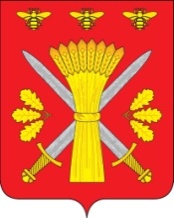 РОССИЙСКАЯ ФЕДЕРАЦИЯОРЛОВСКАЯ ОБЛАСТЬАДМИНИСТРАЦИЯ ТРОСНЯНСКОГО РАЙОНАПОСТАНОВЛЕНИЕот  31 декабря 2013г.                                                                                                 № 355   с.ТроснаОб утверждении административного регламентапредоставления муниципальной услуги "Прием заявлений о зачислении в муниципальные образовательные учреждения, реализующие основнуюобразовательную программу дошкольного образования(детские сады), а также постановка на соответствующий учет"В целях реализации требований Федерального закона от 27 июля 2010 года №210 –ФЗ  «Об организации предоставления государственных и муниципальных услуг», в соответствии с постановлением администрации Троснянского района № 101 от 11 апреля 2012 года «Об утверждении порядка разработки и утверждения административных регламентов предоставления муниципальных услуг Троснянского района», постановляет:1.Утвердить административный регламент предоставления муниципальной услуги в новой редакции «Прием заявлений о зачислении в муниципальные образовательные учреждения, реализующие основную образовательную программу дошкольного образования (детские сады), а также постановка на соответствующий учет» (приложение).2. Настоящее постановление вступает в силу с момента обнародования.3.Признать утратившими силу постановление администрации Троснянского района от 29 июня 2012 года № 240 «Об утверждении административного регламента предоставления муниципальной услуги «Прием заявлений о зачислении в муниципальные образовательные учреждения, реализующие основную образовательную программу дошкольного образования (детские сады), а также постановка на соответствующий учет»4.Контроль за исполнением настоящего постановления возложить на заместителя главы администрации Фроловичева А.В.Глава администрации                                                             А. И. Насонов